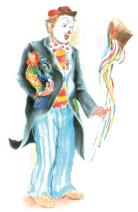 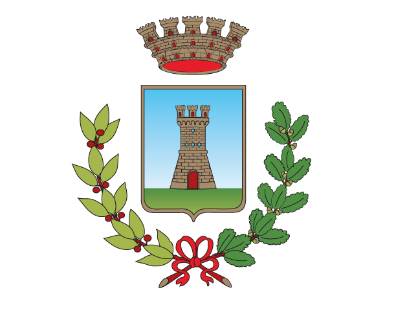 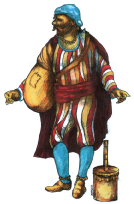 CITTÀ DI MASSAFRACARNEVALE MASSAFRESE 72^ EDIZIONE 2025CONCORSO A PREMI PER CARRI ALLEGORICIDomanda di Partecipazione/IscrizioneAi sensi e per gli effetti di cui agli artt. 46 e 47 del D.P.R. 445/2000, consapevole della responsabilità e delle conseguenze civili e penali in caso di dichiarazioni false e mendaci,il/la sottoscritto/a _______________________________________ nato/a a ______________________________il _________________ residente a ______________________ Via ____________________________ n. ________Codice Fiscale______________________________________________________________________ Indirizzo di posta elettronica____________________________________________________________Tel ______________ Tel. Cellulare __________________________, per contatti con Responsabili durante le sfilate;in qualità di _________________________________________________________________________dell’Associazione/Società carnevalesca ____________________________________________________________Cod. Fiscale e P.IVA ____________________________________________________________________________Indirizzo ____________________________________________________________________________________Pec/email ___________________________________________________________________________________in qualità di Rappresentante responsabile del Carro Allegorico proponente,CHIEDEnell’ambito delle sfilate della corrente edizione del Carnevale di Massafra di poter partecipare al Concorso a premi per Carri Allegorici, con il carro di seguito descrittoTITOLO (*) _______________________________________________________________________________________________________________________________________________________________________________(*) indicare il titolo del Carro con estrema esattezza, poiché in seguito non potrà essere modificato in nessuna sua parte.IDEATORI/REALIZZATORI ___________________________________________________________________________________________________________________________________________________________________________________________________________________________________________________________________________________________________________________________________________________________Si riserva di trasmettere, appena in possesso e comunque entro sette giorni dalla prima sfilata, il relativo certificato di stabilità dell’opera realizzata.Dichiara, inoltre, nella suddetta qualità e sotto la propria responsabilità:di essere delegato da tutti gli indicati Collaboratori ad intrattenere tutti i rapporti con i Responsabili del Comune, compresa la riscossione degli eventuali contributi e/o premi riconosciuti a seguito della partecipazione al presente Concorso, come pure dei premi eventualmente vinti;che il carro allegorico proposto non è stato già presentato negli anni precedenti e sullo stesso tema;di non avere pendenze e/o contenziosi con il Comune di Massafra;di aver preso visione e di accettare tutte le clausole di cui al Disciplinare allegato;di essere consapevole delle sanzioni penali previste dall’art. 76 del D.P.R. 445/2000 per false attestazioni e dichiarazioni mendaci.ALLEGABOZZETTO dell’opera nel suo insieme scenografico (ai sensi dell’art. 7 del Disciplinare);SCHEDA INTEGRATIVA AL BOZZETTO completa di grafici in sezione, prospetti e pianta di ogni singolo manufatto in cartapesta;SCHEDA TECNICA DESCRITTIVA con le dimensioni in metri di ogni singolo manufatto in cartapesta e di ogni altro elemento compositivo;DESCRIZIONE DEL SIGNIFICATO E ALLEGORIA;SCHEDA DELLE CARATTERISTICHE DEGLI IMPIANTI di amplificazione e di illuminazione;RELAZIONE TECNICO-DESCRITTIVA DEI MOVIMENTI dei pupi e di tutti gli elementi che compongono il carro;BOZZETTO DEI COSTUMI; ELENCO COLLABORATORI con indicazione delle mansioni (come da schema allegato);CURRICULUM del costruttore/legale rappresentante con dettagliato elenco dei carri realizzati negli anni dal 2014 al 2024 e relativo elenco dei premi (come da schema allegato);COPIA DELLO STATUTO costitutivo dell’associazione o società carnevalesca;COPIA DEL DISCIPLINARE firmato dal Legale Rappresentante per accettazione e presa visione;AUTOCERTIFICAZIONE relativa alla effettiva attività della partita IVA e/o codice fiscale nonché DURC in vigenza, laddove obbligati al possesso;Copia del DOCUMENTO D’IDENTITÀ VALIDO e del CODICE FISCALE.Massafra, ______________________Firma e timbro ________________________________